     JÍDELNÍČEK                                          Týden od 11.11.-15.11. 2019                                                        AlergenyPondělí:	Přesnídávka 	         Drožďová pomazánka, chléb, zelenina, čaj, voda s citrónem                           1,3,7	Oběd                          Bramborová polévka, čaj, voda                                                Rýžový nákyp s jablky, ovoce                                                                           1,3,7                                                     Svačina                      Rohlík, tavený sýr, zelenina, kakao, čaj                                                             1,3,7Úterý:	Přesnídávka                Banánové placky, mléko, čaj, ovoce                                                                  1,3,7	Oběd                           Selská polévka, čaj, voda                                            Sekaná pečeně, bramborová kaše, zelenina                                              1,3,7,9	Svačinka                     Chléb, cizrnová pomazánka, voda s citrónem, zelenina                                     1,3,7Středa:	Přesnídávka	         Kukuřičný chléb, zeleninový talíř, čaj, voda                                                       1;3;7	Oběd                          Kuřecí vývar, čaj, voda s pomerančem			         Zapečený kuřecí plátek se sýrem, rýže, orestovaná zelenina                               1;3;7,9	Svačina		         Vánočka, kakao, čaj, ovoce                                                                                  1;3,7Čtvrtek:	Přesnídávka	         Polentová kaše s ovocem, voda, kakao                                                                1,3,7             Oběd		         Brokolicová polévka, voda, čaj                                                 Krůtí nudličky na smetaně s kukuřicí, bulgur                                                       1,3,7            Svačina                       Rybí pomazánka, chléb, zelenina, čaj, voda s pomerančem                                 1,3,4,7Pátek:	Přesnídávka               Tvarohová pomazánka s vejcem, chléb, čaj, voda                                                 1,3,7             Oběd		         Mrkvová polévka s nudličkami, čaj, voda          	                                                Čočka na kyselo, sázené vejce, ster. okurek, chléb                                               1,3,7	Svačina		          Jogurt s lupínky, kakao, voda, ovoce                                                                    1,3,7               Pitný režim zajištěn po celou dobu provozuOvoce nebo zelenina je podávána k jídlu každý den.Čísla u pokrmů označují druh alergenu. Seznam alergenu je vyvěšen vedle jídelníčku.	(O) – ovoce jen pro dospělé                                                                  DOBROU CHUŤ!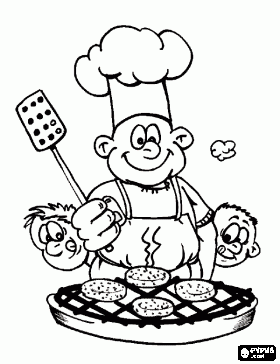   Jana Juráňová		                                                                                                                Hana Tkadlecová:                  (provozní)										   (kuchařka)